Конспект по окружающему миру на тему: «1 Июня — День защиты детей!» Цель: обогащение представлений детей о Дне защиты детей.Задачи:Дать детям элементарные знания и представления о международном празднике “Дне защиты детей”. Создать радостную, праздничную, доброжелательную атмосферу.Развивать доброжелательные отношения между детьми, память, внимание, речь.Воспитывать желание проявлять творческую инициативу, повышать настроение детей.Материал: ноутбук, аудиозапись песни «Солнечный круг», мяч, лучики, солнышко – рисунок.Воспитатель читает стих:Песен полон лес и крика,Брызжет соком земляника,Дети плещутся в реке,Пляшут пчелки на цветке.Как зовется время это?Угадать не трудно – (Лето).Поставить песню "Солнечный круг", музыка А. Островского.Воспитатель: Дети, сегодня первый день лета – 1 июня. А кто знает, что это еще за день?Ребенок: 1 июня праздник «День Защиты Детей».Воспитатель: А разве детей надо защищать!Ребенок: Надо!Воспитатель: От кого нужно защищать детей?Дети: Детей надо защищать от войны, от болезней, от холода, от голода.Воспитатель: А почему их надо защищать?Дети: Потому что, они маленькие, мало знают, мало умеют.Воспитатель: Вы все правильно сказали – детей надо защищать.1 июня самый первый день самого тёплого, яркого, красочного времени года - лета. И этот день объявлен во всём мире - Днём защиты детей. Это большой, очень радостный праздник.Сегодня мы будем вместе петь, играть и просто веселиться.День первый лета, стань ещё светлей!Встречают 1 июня всюду!Ведь этот День - защиты всех детей!Его недаром отмечают люди!А сейчас я буду говорить вам самые различные утверждения, если вам это нравится, то говорите дружно «Как нам повезло!».1. Лето долгожданное,Весёлое и жаркое!Дети: Как нам повезло!2. Всюду птицы распевают,Бабочки вокруг летают!Дети: Как нам повезло!4. Можно к морю прокатиться!Там на берегу резвиться!Дети: Как нам повезло!5. Можно всем купаться,На траве валяться!Дети: Как нам повезло!6. Можно съездить к бабушкеИ там поесть оладушки!Дети: Как нам повезло!Воспитатель: Ах, лето, сколько невероятных загадок таит в себе это прекрасное время года! Лето – это настоящее чудо! Как здорово, что скоро наступило лето!Ребята я буду вам читать загадки с подвохом, а вы мне должны ответить правильно или нет. Если нет, то называйте правильный ответ.-Вышел зайчик погулять, а лап у зайки ровно пять. (4)-У меня собачка есть, у неё хвостов аж шесть. (1)-Есть весёлая примета, выпал снег- встречайте лето. (Зиму)-День рожденья на носу, испекли мы колбасу. (Торт)-У Иринки и Оксанки трёхколёсные есть санки. (Велосипеды)Он круглый и гладкий, очень ловко, быстро скачет. Ну, конечно, это… (мячик).  Правильно, это мячик. Предлагаю поиграть, Мяч друг другу передать!Игра с мячом: «Назови своё имя ласково»Дети передают мяч друг другу и называют свои имена сначала простое, потом ласково. Например: (Ваня-Ванечка, Таня-Танечка и т. д.)Сегодня замечательный праздник, самый светлый и радостный - международный День защиты детей. Сейчас вы ещё маленькие, и у вас всё ещё впереди. Сделайте всё возможное для того, чтобы каждый прожитый день был интересен, неповторим, наполнен добрыми делам и мыслями!А сейчас предлагаю вам наклеить вот эту лучики: солнышку чтобы оно всегда светило: ярко, весело и было мирное небо над нашими головами.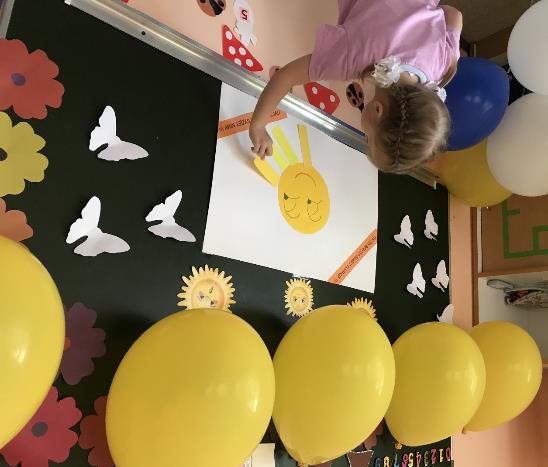 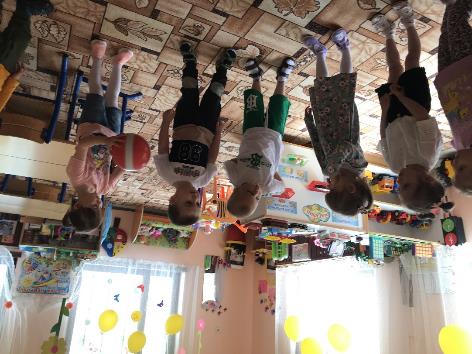 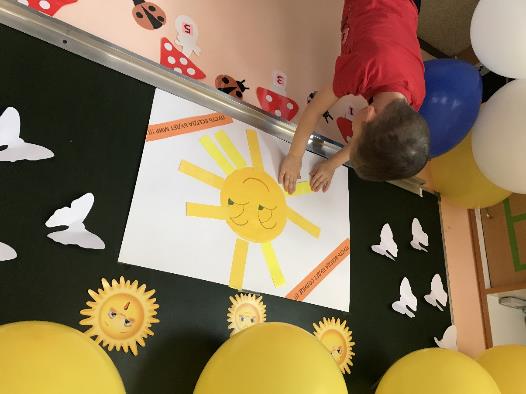 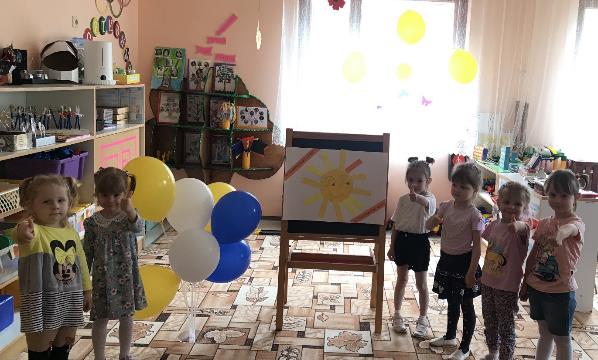 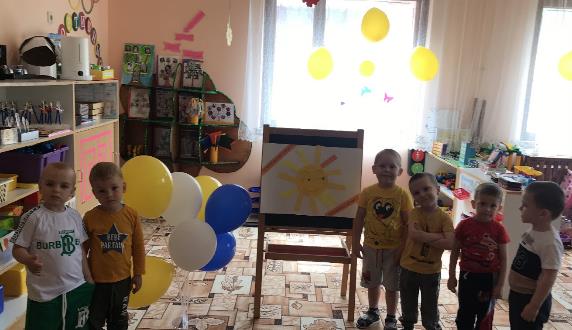 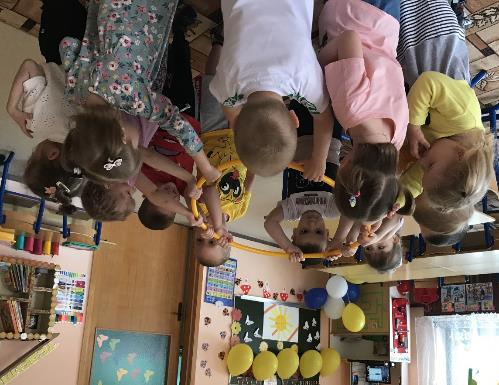 